Suggested meal donation for eligible persons is $4.00.  For non-eligible persons, cost is $8.00 per mealCommunity Table Dining Program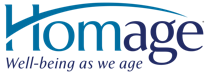 February 2023MondayTuesdayWednesdayThursdayFriday11Salmon Burger w/ lettuce and tomatoFrench FriesFresh Fruit2Black Bean Salad Broccoli Cheddar Baked PotatoGreen BeansApricots/Dinner Roll3Oven Roasted Pork LoinStuffing/ GravySweet PotatoFresh Fruit6Salisbury SteakMashed Potatoes w/gravyDilled CarrotsMixed FruitDinner Roll7Scalloped Potatoes w/HamGarden VegetablesPearsDinner Roll8Potato SoupTurkey Sandwich w/cheese, lettuce and tomatoBananaDinner Roll9Parmesan Crusted FishRosemary PotatoesZucchini Fresh FruitDinner Roll10 Chicken Salad on Croissant w/LettuceSun ChipsFresh FruitCookie13 Garden SaladSpaghetti and meat sauce w/ Parmesan CheeseBread Stick/ Mixed FruitGarden VegetablesValentine's Day              14Broccoli SlawCranberry Chicken BreastWild RiceFresh Roasted AsparagusSweetheart Dessert15Garden SaladFrench Bread PizzaFresh FruitCookie16Lunch Provided by: Brookdale17Split Pea SoupGrilled Ham and CheeseChipsCookieFresh Fruit20Holiday ClosureNo Lunch Service21Lunch Provided by: Morning Star22LasagnaGarlic BreadBroccoliCookieFresh Fruit                                         23Breakfast Corn Dog w/syrupScrambled EggsHash brownTropical Fruit24Pickled Beet SaladMac and CheeseGreen BeansFresh FruitDinner Roll27 Steak Quesadilla w/ sour cream and salsaRefried BeansSpanish RiceFresh Fruit Black History Month     28BBQ RibsCollard GreensMacaroni and CheeseBaked BeansPeach Cobbler/ Cornbread1% milk, roll or bread, and fortified margarine are available with all meals.  All fresh produce is subject to availability. Substitutions may be made without notice. 1% milk, roll or bread, and fortified margarine are available with all meals.  All fresh produce is subject to availability. Substitutions may be made without notice. 1% milk, roll or bread, and fortified margarine are available with all meals.  All fresh produce is subject to availability. Substitutions may be made without notice. 1% milk, roll or bread, and fortified margarine are available with all meals.  All fresh produce is subject to availability. Substitutions may be made without notice. 1% milk, roll or bread, and fortified margarine are available with all meals.  All fresh produce is subject to availability. Substitutions may be made without notice. 